Администрация Курортного района Санкт-ПетербургаГосударственное бюджетное общеобразовательное учреждение гимназия № 433Курортного района Санкт-Петербурга__________________________________________________________________________________________пл. Свободы, дом 6, лит. А, г. Сестрорецк, Санкт-Петербург, 197706 Тел. /Факс 8(812) 417 26 15, 8(812) 417 26 13Е-mail: school433spb@mail.ru  ОКПО 27404180 ОКОГУ 23010 ОГРН 102781240169 ИНН/КПП 7827001290/784301001Порядок организации образовательной деятельности в Государственном бюджетном общеобразовательном учреждении гимназии № 433 Курортного района Санкт-Петербургапри сочетании очного обучения и семейного образования   в условиях сложной эпидемиологической ситуацииОбщие положения 1.1. Порядок организации образовательной деятельности в Государственном бюджетном общеобразовательном учреждении гимназии № 433 Курортного района Санкт-Петербурга (далее - гимназия) при сочетании очного обучения и семейного образования в условиях сложной эпидемиологической ситуации (далее – Порядок) регламентирует правила осуществления образовательной деятельности для обучающихся, находящихся на смешанном обучении, родителей (законных представителей), учителей, администрации. 1.2. Настоящий Порядок разработан в соответствии с: Конституцией Российской Федерации (статья 43);Семейным кодексом Российской Федерации от 29.12.1995 № 223-ФЗ (с изменениями и дополнениями) (статья 63);Федеральным законом от 29.12.2012 № 273-ФЗ «Об образовании в Российской Федерации» (с изменениями и дополнениями); Федеральным государственным образовательным стандартом начального общего образования, утверждённым приказом Министерства образования и науки РФ от 06.10.2009 № 373 (с изменениями и дополнениями);Федеральным государственным образовательным стандартом основного общего образования, утвержденным приказом Министерства образования и науки РФ от 17.12.2010 №1897 (с изменениями и дополнениями); Федеральным государственным образовательным стандартом среднего общего образования, утвержденным приказом Министерства образования и науки РФ от 17.05.2012 № 413 (с изменениями и дополнениями); Федеральным государственным образовательным стандартом начального общего образования, утвержденным приказом от 31.05.2021 № 286 Министерства просвещения Российской Федерации «Об утверждении федерального государственного образовательного стандарта начального общего образования»;Федеральным государственным образовательным стандартом основного общего образования, утвержденным приказом от 31.05.2021 № 287 Министерства просвещения Российской Федерации «Об утверждении федерального государственного образовательного стандарта основного общего образования»;Порядком организации и осуществления образовательной деятельности по основным общеобразовательным программам - образовательным программам начального общего, основного общего и среднего общего образования, утвержденным приказом Министерства Просвещения от 22.03.2021 № 115 (с изменениями); Письмом Министерства образования и науки Российской Федерации от 15 ноября 2013 года № НТ-1139/08 «Об организации получения образования в семейной форме»;Приказом Министерства образования и науки Российской Федерации «Об утверждении Порядка применения организациями, осуществляющими образовательную деятельность, электронного обучения, дистанционных образовательных технологий при реализации образовательных программ» от 23.08.2017 № 816; Письмом Министерства просвещения Российской Федерации «О направлении методических рекомендаций» от 19.03.2020 № ГД-39/04;  Письмом Роспотребнадзора от 23.10.2017 № 01/14380-17-32 «Об электронном обучении, дистанционных образовательных технологиях при реализации основных образовательных программ и/ или дополнительных образовательных программ»; Инструктивно-методическим письмом Комитета по образованию «О реализации организациями, осуществляющими образовательную деятельность, образовательных программ с применением электронного обучения, дистанционных образовательных технологий» от 16.03.2020 № 03-28-2516/20-0-0. Инструктивно-методическим письмом Комитета по образованию от 13.11.2020 № 03-289285/20-0-0 «О реализации основных общеобразовательных программ при сочетании очного обучения и семейного образования в условиях сложной эпидемиологической ситуации»Уставом гимназии и другими действующими нормативными документами. 2. Нормативное регулирование2.1. В соответствии со статьей 17 Федерального закона от 29.12.2012 № 273 - ФЗ «Об образовании в Российской Федерации» при реализации основных общеобразовательных программ допускается сочетание различных форм получения образования и форм обучения. В условиях сложной эпидемиологической ситуации и угрозы распространения новой коронавирусной инфекции (COVID-2019) в Санкт-Петербурге организуется формат смешанного обучения, при котором сочетаются элементы очного обучения и элементы семейного образования. 2.2. Организация образовательной деятельности гимназии при реализации смешанного обучения предполагает сочетание элементов: 2.2.1. очного обучения: -обучающийся не отчисляется из контингента; -родители продолжают пользоваться электронным дневником, могут получать домашние задания для ребенка; -текущую и/или промежуточную аттестацию организуют в соответствии с локальными актами гимназии; 2.2.2. семейного образования: -обучающийся не посещает гимназию; -ответственность за освоение образовательной программы несут родители (законные представители) обучающегося. 3. Организация образовательной деятельности 3.1. В условиях сложной эпидемиологической ситуации образовательная деятельность гимназии осуществляется в соответствии с утверждёнными образовательными программами начального общего, основного общего и среднего общего образования, учебным планом, календарным учебным графиком, графиком работы гимназии, расписанием учебной и внеучебной деятельности; деятельность педагогических работников - в соответствии с установленной нагрузкой, расписанием учебных занятий. 3.2. Директор гимназии несёт ответственность: за создание условий, обеспечивающих реализацию в полном объеме образовательных программ; за эффективность функционирования образовательной организации в условиях сложной эпидемиологической ситуации;  за информирование всех участников образовательных отношений с документами, регламентирующими организацию деятельности в условиях сложной эпидемиологической ситуации. 3.4. Заместитель директора по учебно-воспитательной работе: совместно с педагогами определяет систему организации с обучающимися в условиях сложной эпидемиологической ситуации и угрозы распространения новой коронавирусной инфекции: перечень образовательных платформ, сервисов и ресурсов, виды, количество работ, сроки получения заданий обучающимися и предоставления ими выполненных работ, формы контроля, обратной связи с обучающимися, их родителями (законными представителями) и т.п.; готовит оперативную информацию для официального сайта; обеспечивает информирование всех участников образовательных отношений (педагогов, обучающихся, родителей (законных представителей) обучающихся), прочих работников об организации работы в период сложной эпидемиологической ситуации и угрозы распространения новой коронавирусной инфекции (COVID-19), в том числе - через официальный сайт; организует в дистанционном режиме беседы, лектории для родителей (законных представителей), обучающихся о соблюдении карантинного режима с целью обеспечения сохранности жизни и здоровья детей, консультируют по вопросам организации «семейного образования» в период сложной эпидемиологической ситуации; обеспечивает текущий контроль обратной связи педагогических работников с обучающимися и их родителями (законными представителями) посредством портала «Петербургское образование», электронной почты, через официальные ресурсы, собеседования в синхронном и асинхронном режимах взаимодействия, своевременного заполнения электронного журнала и выставления отметок; оперативно отражает информацию о ходе реализации образовательных программ для обучающихся, выбравших формат смешанного обучения, в условиях сложной эпидемиологической ситуации для публикации на официальном сайте. 	3.5. Классные руководители: проводят разъяснительную работу с родителями (законными представителями), согласуют информацию о выборе формата смешанного обучения и его сроках через электронную почту, любые доступные виды связи; доводят информацию до обучающихся и их родителей (законных представителей) о том, где и как можно получить задания, как осуществлять обратную связь с учителями-предметниками на период освоения учебных программ в формате смешанного обучения; осуществляют еженедельный контроль вовлеченности учащихся в процесс обучения и самоподготовки; информируют обучающихся и родителей (законных представителей) о сроках проведения промежуточной аттестации;  информируют родителей (законных представителей) об итогах учебной деятельности их ребенка в формате смешанного обучения; принимают педагогически целесообразные меры для полного и своевременного освоения образовательных программ обучающимися при сочетании очного обучения и семейного образования в условиях сложной эпидемиологической ситуации. 3.6. Учителя-предметники: регистрируются на портале «Петербургское образование» в соответствии с алгоритмом (Приложение № 4); своевременно (поурочно) отражают в электронном журнале освоение учебных элементов в соответствии с рабочей программой учебного материала, выставляя полученные учащимися отметки, в том числе учащимися, находящимися на смешанном обучении, а также обновляя ссылки и задания на предстоящий урок; осуществляют взаимосвязь с родителями (законными представителями) обучающихся, обучающимися, выбравшими формат смешанного обучения, посредством информационно-коммуникационных технологий, в том числе с применением инструментария электронного классного журнала, электронного дневника обучающегося, сервисов портала «Петербургское образование» и сервисов Городского портала дистанционного обучения; предоставляют заместителю директора по учебно-воспитательной работе, ответственному за организацию образовательного процесса, информацию о ходе реализации образовательных программ для обучающихся, выбравших формат смешанного обучения в условиях сложной эпидемиологической ситуации. 3.7. Педагог-психолог:  осуществляет взаимодействие с классным руководителем, социальным педагогом. готовит тематику индивидуальных и (или) групповых консультаций с учетом возрастных особенностей. проводит индивидуальные консультации (при необходимости). 3.8. Социальный педагог: организует взаимодействие с классным руководителем для оказания необходимой социально-педагогической помощи обучающимся, находящимся на смешанном обучении; проводит при необходимости индивидуальные консультации; принимает исчерпывающие меры для полного и своевременного освоения образовательных программ обучающимися при сочетании очного обучения и семейного образования в условиях сложной эпидемиологической ситуации. 3.9. Ответственный за ведение официального сайта: - своевременно размещает на официальном сайте гимназии сведения об организации обучения при сочетании очного обучения и семейного образования, адреса необходимых сайтов, телефоны «горячей линии», контакты электронной почты заместителя директора по УВР, ответственной за организацию образовательного процесса, телефоны социально-педагогической службы гимназии. 4. Особенности организации образовательной деятельности 4.1. Для обучающихся, выбравших формат смешанного обучения, доступны курсы по основным учебным предметам на Городском портале дистанционного обучения (https://do2.rcokoit.ru/). Учетные данные для доступа на портал (в случае их утраты) могут быть получены у классных руководителей.  4.2. Для обучающихся, выбравших формат смешанного обучения, Санкт-Петербургской академией постдипломного педагогического образования организованы онлайн - уроки петербургских педагогов. 4.3. По темам, вызвавшим затруднения у обучающихся при самостоятельном изучении, по заявлению родителей (законных представителей) обучающегося, учителями могут проводиться дистанционные консультации с применением видеосвязи в рамках консультационных часов в соответствии с утвержденным на текущий учебный год расписанием консультационных часов. 4.4. Для изучения профильных учебных предметов учителя-предметники организуют индивидуальные и(или) групповые консультации с применением видеосвязи в рамках консультационных часов в соответствии с утвержденным на текущий учебный год расписанием консультационных часов. Обучающиеся выполняют задания, опубликованные в электронном дневнике, по профильным предметам. 4.6. Самостоятельная работа обучающихся, выбравших формат смешанного обучения, оценивается учителем в соответствии с действующим локальным актом, определяющим порядок и формы проведения текущей и/или промежуточной аттестации, через обратную связь в электронном виде, в том числе посредством сервисов портала «Петербургское образование», а также по предъявлению результатов проделанной работы (проекта, сочинения и т.п.) по окончании периода реализации учебных программ в формате смешанного обучения (Приложение №3). 4.7. В период освоения учебных программ в формате смешанного обучения обучающейся отмечается в электронном журнале как находящийся на смешанном обучении, полученные отметки выставляются в электронный журнал. Порядок оформления смешанного обучения 5.1. Переход обучающегося на смешанное обучение осуществляется в заявительном порядке. Подать заявление родители (законные представители) обучающегося могут в электронной форме, направив фотографию или скан-копию лично подписанного заявления на электронный адрес гимназии, лично или через классного руководителя. Образец заявления размещен на официальном сайте гимназии (Приложение №1). 5.2. Родители (законные представители) обучающегося при сочетании элементов очного обучения и элементов семейного образования несут ответственность за освоение образовательной программы, за жизнь и здоровье обучающегося в период отсутствия обучающегося в гимназии. 5.3. Перевод обучающегося на формат смешанного обучения может быть оформлен на срок не менее 7 календарных дней. 5.4. Обучающиеся при выборе формата смешанного обучения на любом этапе обучения вправе продолжить получение образования в очной форме либо в любой иной форме, предусмотренной Федеральным законом об образовании, о чем родители (законные представители) должны уведомить директора гимназии в письменной форме. При этом, согласно письму Минздрава России от 19.08.2020 № 152/И/2-11861, при отсутствии более 5 дней дети принимаются в гимназию только при наличии справки участкового врача из районной поликлиники. 5.5. Обучающийся остается в контингенте гимназии, может пользоваться выданными учебниками, учебной литературой, электронным дневником. 5.6. Все академические права, предусмотренные Федеральным законом «Об образовании в Российской Федерации», сохраняются за обучающимся на время его отсутствия в гимназии на основании заявления родителей (законных представителей). 5.7. Получив заявление о переводе обучающегося в формат смешанного обучения, администрация гимназии: передает заявление для регистрации секретарю руководителя; передает родителям Памятку по организации помощи ребенку (Приложение № 2); информирует о поступившем заявлении заместителя директора по учебно-воспитательной работе, социального педагога, классного руководителя; в соответствии с действующими локальными актами определяет порядок и формы проведения текущей и/или промежуточной аттестации: текущая аттестация по предметам, отсутствующим на Портале дистанционного обучения проводится посредством оценивания направленных учителю по электронной почте выполненных заданий из электронного дневника;текущая аттестация по предметам, изучаемым на Портале дистанционного обучения, проводится посредством оценивания итоговых работ, расположенных на Портале и направленных учителю по электронной почте;устанавливает сроки проведения промежуточной аттестации (за четверть или полугодие,  год), о чем в течение 5  рабочих дней  после издания приказа о переводе обучающегося на смешанную форму обучения информирует родителей при личном посещении гимназии  под подпись или дистанционно по указанному в заявлении родителей электронному адресу. Приложение №1	Директору ГБОУ гимназии No 433 
Курортного района Санкт-Петербурга 
Волковой Е.М от __________________________________________ ФИО родителя  ЗАЯВЛЕНИЕ 	Настоящим 	уведомляю Вас, что 	мой ребенок ______________________________, обучающийся _____ класса,                                                            (ФИО ребенка)не будет посещать образовательное учреждение в период с _____ по _______ по семейным обстоятельствам. Я, __________________ (ФИО родителя), беру на себя ответственность за освоение образовательной программы, а также за жизнь и здоровье своего ребенка на указанный в заявлении срок. Прошу организовать проведение текущей и/или промежуточной аттестации за четверть/полугодие (нужное подчеркнуть). Подпись_____________ Дата________________ Приложение № 2  ПАМЯТКАпо организации помощи обучающимся, 
перешедшим на смешанную форму обучения (5-8, 10 классы, базовый уровень)1. Расписание занятий обучающегося на неделю размещено на Городском портале дистанционного обучения по адресу https://do2.rcokoit.ru . Начало первого урока ежедневно в 10.00, второго урока – в 11.00, 
третьего урока – в 12.00, четвертого урока – в 13.00. Количество уроков 
в день зависит от класса, обучающегося. Расписание на следующую неделю размещается по пятницам в 16.002. По расписанию обучающийся сможет посмотреть видеоурок, продолжительностью 15-20 минут. Ссылка для просмотра видеоурока размещена в расписании рядом с названием предмета. В конце видеоурока учитель даст задание по теме видеоурока.3. Обучающийся должен изучить курсы по предметам и выполнить задания, размещенные на Городском портале дистанционного обучения https://do2.rcokoit.ru/. 
Чтобы увидеть доступные обучающемуся курсы, необходимо воспользоваться кнопкой Вход и ввести  логин, выданный ученику в школе. Пароль для Входа – дата рождения ученика в формате ддммгггг. Если ученик уже работал на Портале ранее и забыл свои логин или пароль, необходимо воспользоваться кнопкой «Забыли логин или пароль».4. На Городском портале дистанционного обучения https://do2.rcokoit.ru/ в таблице необходимо найти Итоговую работу №_. В день выполнения Итоговой работы в расписании Вы увидите ✅ ИР №_. Такое задание нужно выполнить и отправить на проверку своему учителю с помощью электронной почты.Все остальные задания предназначены для самоконтроля, их отправлять на проверку не надо.     5. Горячая линия СПбЦОКОиИТ по вопросам работы на Портале https://do2.rcokoit.ru: 576-34-38Приложение № 3 Алгоритм действий обучающегося по размещению выполненного задания в «Электронном дневнике» Обучающийся может разместить в Электронном дневнике выполненное им задание для проверки учителем из аккаунта родителя (в этом случае родитель должен сообщить ребенку свои логин и пароль для входа в «Электронный дневник) или получив от родителя доступ к Электронному дневнику. Как получить доступ к Электронному дневнику от родителя? Зарегистрируйся на портале «Петербургское образование» (смотри в Инструкции для обучающегося стр. 3, размещенной на портале «Петербургское образование по адресу: https://petersburgedu.ru/content/view/category/360/) Для того чтобы предоставить доступ к электронному дневнику родитель в Электронном дневнике со страницы «Обучающиеся» должен перейти по ссылке с указанием ФИО ребенка и нажать кнопку «Пригласить заинтересованное лицо» 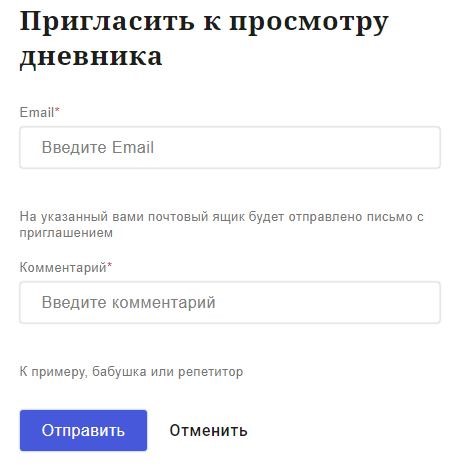 Рисунок - Диалоговое окно предоставления доступа В поле «Е-mail» родитель должен указать адрес электронной почты, с которым ребенок зарегистрирован на Портале и нажмите на кнопку «Отправить». Доступ к просмотру дневника предоставляется автоматически. Как отправить задание на проверку учителю через Электронный дневник? Прочитай об этом в Инструкции для обучающегося в разделе 2.4. Страница «Уроки». Просмотр расписания занятий на неделю. (Стр. 9-10). Прочитай Памятку для обучающегося 5-11 класса, размещенную на главной странице портала дистанционного обучения https://do2.rcokoit.ru/ 	Приложение № 4   Алгоритм действий учителя по регистрации и работе в «Электронном дневнике» Внимание! Тексты Итоговых заданий по теме для детей, перешедших на сочетание очного обучения с семейным образованием, подготовленные авторами видеуроков, размещены на портале https://do2.rcokoit.ru/в расписании, ссылка на которое размещена на главной странице портала https://do2.rcokoit.ru/. Там же учитель может найти ссылки на все видеоуроки, предложенные обучающемуся, начиная с 16.11.  по текущую дату. Подробнее в Памятке для учителя (классного руководителя) 5-7 классов, размещенной на портале https://do2.rcokoit.ru/ ПРИНЯТОРешением Общего собрания работниковГБОУ гимназии № 433 Курортного районаСанкт-ПетербургаПротокол № 1 от 25.08.2022УЧТЕНО мотивированное мнениеСовета родителей гимназии Протокол № 1 от 25.08.2022УТВЕРЖДАЮДиректор ГБОУ гимназии № 433Курортного района Санкт-Петербурга_______________ Е.М. ВолковаПриказ № 50 от 25.08.2022№ п/п Порядок действий Описание в Инструкции для учителя https://petersbur2edu.ru/content/view/category/360/(Инструкции для пользователей сервиса "Электронный дневник") 1 Регистрация на Портале https://petersbur2edu.ru Внимание! Если Вы уже зарегистрированы на портале как пользователь ЭД - родитель, то для получения роли «Учитель» нужно пройти новую регистрацию, используя в качестве логина другой личный электронный адрес. Стр. 3-4 2 Узнать свой UID в Профиле Стр. 4-5 3 Сообщить UID администратору Инструкция по внесению UIDв Параграф есть Параграфа в школе для внесения в Параграф. После внесения UID и экспорта данных на Портал (это ответственность школьного администратора «Параграфа») роль «Учитель» будет присвоена Вам автоматически у администратора школьного «Параграфа» 4 Авторизация на Портале https://petersburgedu.ru/ Стр. 5-6 5 Работа в Электронном дневнике: 5.1. Войти в ЭД Стр. 6 5.2. Просмотр страниц «Сводка» в ЭД Стр. 7-8 «Обучающиеся» Стр. 8-9 «Профиль обучающегося» Стр. 9 «Уроки» Стр. 9-12 «Отметки» Стр. 13-15 «Классный журнал» Стр. 15-16 5.3. Получение и проверка выполненных домашних заданий Стр. 11 